This is an official position classification record. Please complete based upon permanent duties assigned to the position. It is important to provide adequate details because the information will be used to determine the proper job title of the position.Position classification is based on assigned duties and level of complexity, not volume of work or quality of work. Determinations do not consider an employee’s length of service or performance.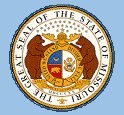  Position Description Questionnaire (PDQ) STATE OF MISSOURIOFFICE OF ADMINISTRATION DIVISION OF PERSONNELDIVISION OF PERSONNEL USE ONLYCurrent Position Number:                                    Action Taken:               New Position Number (if applicable):                Effective Date:              Title code/TCAT:                                                                        Classification Title:      Date Received:                                                       Special Action Taken:  Other Comments:                                   ITEMS TO BE COMPLETED BY AGENCY PERSONNEL OFFICEITEMS TO BE COMPLETED BY AGENCY PERSONNEL OFFICEAgency name:  Agency code:     Organizational code:     Position number:   Agency name:  Agency code:     Organizational code:     Position number:   Division: Program, unit, or facility name or area of responsibility:  Division: Program, unit, or facility name or area of responsibility:  CURRENT - Classification code:     Classification title:  CIVS code:     UCPP - Classified     UCPC – Merit/P-E     UCPY – Merit/Grant-in-AidIf applicable, name of federal program or grant: PROPOSED - Classification code:    Classification title:  CIVS code:    UCPP - Classified     UCPC – Merit/P-E     UCPY – Merit/Grant-in-AidIf applicable, name of federal program or grant:  CURRENT - Classification code:     Classification title:  CIVS code:     UCPP - Classified     UCPC – Merit/P-E     UCPY – Merit/Grant-in-AidIf applicable, name of federal program or grant: PROPOSED - Classification code:    Classification title:  CIVS code:    UCPP - Classified     UCPC – Merit/P-E     UCPY – Merit/Grant-in-AidIf applicable, name of federal program or grant:  Reason for preparing the PDQ:     New position     Significant change in duties or responsibilities     Update  Reorganization     Special Study     Other (please explain):  Reason for preparing the PDQ:     New position     Significant change in duties or responsibilities     Update  Reorganization     Special Study     Other (please explain):  Do you believe the position is correctly allocated?    Yes     NoIf not, please explain:  Do you believe the position is correctly allocated?    Yes     NoIf not, please explain:  Review initiated by:    Employee     Supervisor     Appointing Authority     Division of Personnel Review initiated by:    Employee     Supervisor     Appointing Authority     Division of Personnel An organizational chart is required to complete the position review process.For new positions, the organizational chart should show the reporting relationship of the new position. If applicable, organizational charts showing indirect reports should also be attached.Is a current organizational chart attached?    Yes     No   If no, indicate where one can be reviewed on-line:  If there is a proposed change in the organizational structure, please provide a proposed organizational chart in addition to the current one.Is a proposed organizational chart attached?     Yes     No     Not applicableAn organizational chart is required to complete the position review process.For new positions, the organizational chart should show the reporting relationship of the new position. If applicable, organizational charts showing indirect reports should also be attached.Is a current organizational chart attached?    Yes     No   If no, indicate where one can be reviewed on-line:  If there is a proposed change in the organizational structure, please provide a proposed organizational chart in addition to the current one.Is a proposed organizational chart attached?     Yes     No     Not applicableIf duties were previously assigned to another position, please provide the position number, which duties, and why the duties were reassigned.  If duties were previously assigned to another position, please provide the position number, which duties, and why the duties were reassigned.  If there are any comparable positions, please provide position information below:If there are any comparable positions, please provide position information below:Position NumberJob TitleITEMS TO BE COMPLETED BY INCUMBENT (SUPERVISOR IF VACANT)ITEMS TO BE COMPLETED BY INCUMBENT (SUPERVISOR IF VACANT)Current working title:  Proposed working title if applicable:  Current working title:  Proposed working title if applicable:  Name of incumbent:  Name of incumbent:  Name and title of immediate supervisor:  Name and title of immediate supervisor:  Name and titles of others who may assign and evaluate work: Name and titles of others who may assign and evaluate work: If applicable, briefly identify the circumstance(s) leading to a change of duties:  If applicable, briefly identify the circumstance(s) leading to a change of duties:  Main purpose/focus of the position (A brief summary of 3 to 4 sentences providing the purpose/focus of the position and how it contributes to the organization’s objectives and goals):  Main purpose/focus of the position (A brief summary of 3 to 4 sentences providing the purpose/focus of the position and how it contributes to the organization’s objectives and goals):  Provide permanent, essential duties. (The duty statement block below expands as needed).Please indicate if the duty statement describes a new (N), changed (C), or unchanged (U) duties.Describe the duties performed starting with the most important. Do not copy language from the class specification. Do not list minor duties that are less than 5% of the position’s time unless such duties are of significant importance to the position.Use descriptive words; do not provide step-by-step instructions on how to perform a duty.Each statement should be concise and brief.Use a separate statement for each major duty or task.Name specific business programs, technical systems, reports, or other items that may help us to understand the role. Provide permanent, essential duties. (The duty statement block below expands as needed).Please indicate if the duty statement describes a new (N), changed (C), or unchanged (U) duties.Describe the duties performed starting with the most important. Do not copy language from the class specification. Do not list minor duties that are less than 5% of the position’s time unless such duties are of significant importance to the position.Use descriptive words; do not provide step-by-step instructions on how to perform a duty.Each statement should be concise and brief.Use a separate statement for each major duty or task.Name specific business programs, technical systems, reports, or other items that may help us to understand the role. N=NewC=ChangeU=UnchangedDuty StatementProvide a list of acronyms used in the above duty statements and what they mean:  Provide a list of acronyms used in the above duty statements and what they mean:  List parties that this position has regular contact with while performing typical duties (Clients calling in to request assistance, legislators requesting information, etc.):  List parties that this position has regular contact with while performing typical duties (Clients calling in to request assistance, legislators requesting information, etc.):  Describe special working conditions (Shift schedule, physical efforts, etc.): Describe special working conditions (Shift schedule, physical efforts, etc.): Provide the type and application of guidelines in the performance of typical duties (Interprets state statutes, follows established procedures, etc.):  Provide the type and application of guidelines in the performance of typical duties (Interprets state statutes, follows established procedures, etc.):  Provide examples of decisions made independently:  Provide examples of decisions made independently:  Financial responsibilities (Please check all that apply):        Not applicable – No financial responsibilities  Financial documents – Responsible for filing, reviewing, coding, entering, etc.  Budget – Pulls reports as requested  Budget – Provides information used in budget creation  Budget –Recommends new budget items and/or changes to the budget  Budget – Develops budgets  Budget – Other (Please explain):    Grants – Reviews expenditures for compliance and fund dispersal  Grants – Researches and submits grants  Grants – Approve grant submission  Grants – Manages grant program   Other financial responsibilities (Provide brief explanation):  Financial responsibilities (Please check all that apply):        Not applicable – No financial responsibilities  Financial documents – Responsible for filing, reviewing, coding, entering, etc.  Budget – Pulls reports as requested  Budget – Provides information used in budget creation  Budget –Recommends new budget items and/or changes to the budget  Budget – Develops budgets  Budget – Other (Please explain):    Grants – Reviews expenditures for compliance and fund dispersal  Grants – Researches and submits grants  Grants – Approve grant submission  Grants – Manages grant program   Other financial responsibilities (Provide brief explanation):  Supervisory duties:  Does not supervise staff  Leads staff on a regular basis but is not the direct supervisor. May help coach/mentor, direct, schedule, or monitor staff but do not hire, fire, discipline, or evaluate staff.  First-line supervisor over two or more full-time employees. Assists with hiring, firing, and discipline of staff. Evaluates staff performance.  Manages a unit, program, section, or major function and supervises first-line supervisors.  Other (Provide explanation):  Supervisory duties:  Does not supervise staff  Leads staff on a regular basis but is not the direct supervisor. May help coach/mentor, direct, schedule, or monitor staff but do not hire, fire, discipline, or evaluate staff.  First-line supervisor over two or more full-time employees. Assists with hiring, firing, and discipline of staff. Evaluates staff performance.  Manages a unit, program, section, or major function and supervises first-line supervisors.  Other (Provide explanation):  Indicate the number of individuals supervised and titles (The below positions should be reflected on the organizational chart submitted):Full-time:   Part-time:  Seasonal/Temporary:  Volunteers: Offenders/Clients:  Indirect Reports:  Indicate the number of individuals supervised and titles (The below positions should be reflected on the organizational chart submitted):Full-time:   Part-time:  Seasonal/Temporary:  Volunteers: Offenders/Clients:  Indirect Reports:  Other comments:  Other comments:  Did you initiate this review?    Yes     NoDid you initiate this review?    Yes     NoI understand that this questionnaire is not a review of my capabilities or job performance and I attest that this document accurately reflects the duties and responsibilities assigned to my position.I understand that this questionnaire is not a review of my capabilities or job performance and I attest that this document accurately reflects the duties and responsibilities assigned to my position.  If applicable, the below printed name represents my agreement with the above statement and I agree the printed name is the same as a handwritten signature.  If applicable, the below printed name represents my agreement with the above statement and I agree the printed name is the same as a handwritten signature.__________________________________________________________________________                               ____________________________________________________________________________________________                               __________________                                                          Name                                                                                                                                 Date                                                          Name                                                                                                                                 DateITEMS TO BE COMPLETED BY SUPERVISORDid you initiate this review?    Yes     NoI    agree    disagree with the employee’s statements.If you disagree please provide explanation: I    support    do not support this request. If you do not support this request please provide explanation: If applicable, provide proposed classified title:              If applicable, provide proposed working title:               What qualifications are necessary to be successful in the position? (e.g., licensure, certification, education, etc.) (Requirements should be based on the position; not on an incumbent.) (Please do not state the qualifications from a class specification; identify specific requirements for the position.):  Other comments relevant to this review (Please remember this process is about the position; not the incumbent):  If applicable, the below printed name represents my agreement with the above statement and I agree the printed name is the same as a handwritten signature._________________________________________________________________________                              __________________                                                                   Name                                                                                                                                 DateITEMS TO BE COMPLETED BY APPOINTING AUTHORITYI    support    do not support this request.If you do not support this request please provide explanation: Other comments relevant to this review such as proposed job title and/or working title (Please remember this process is about the position; not the incumbent):   If applicable, the below printed name represents my agreement with the above statement and I agree the printed name is the same as a handwritten signature._________________________________________________________________________                               __________________                                                                   Name                                                                                                                                 Date